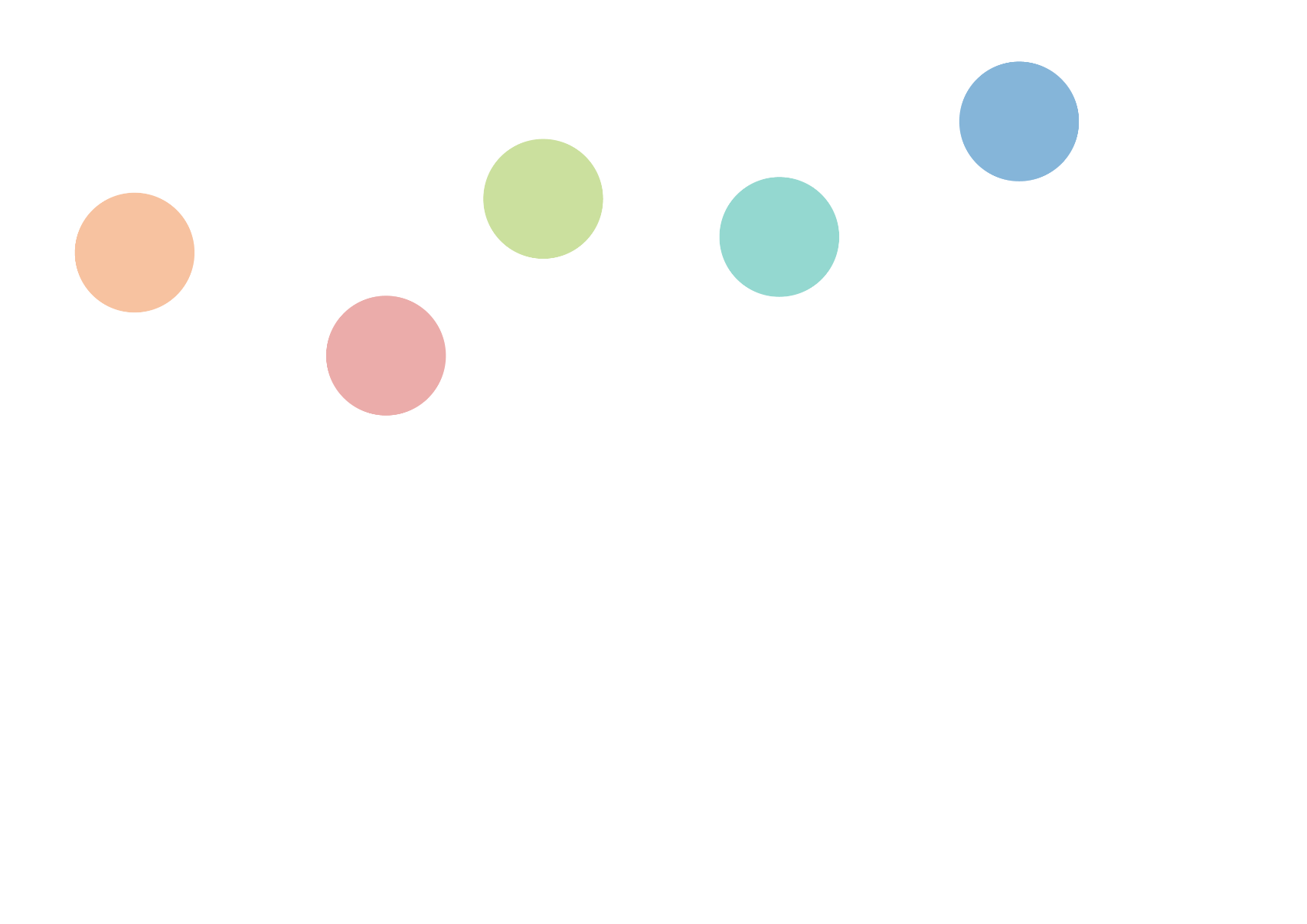 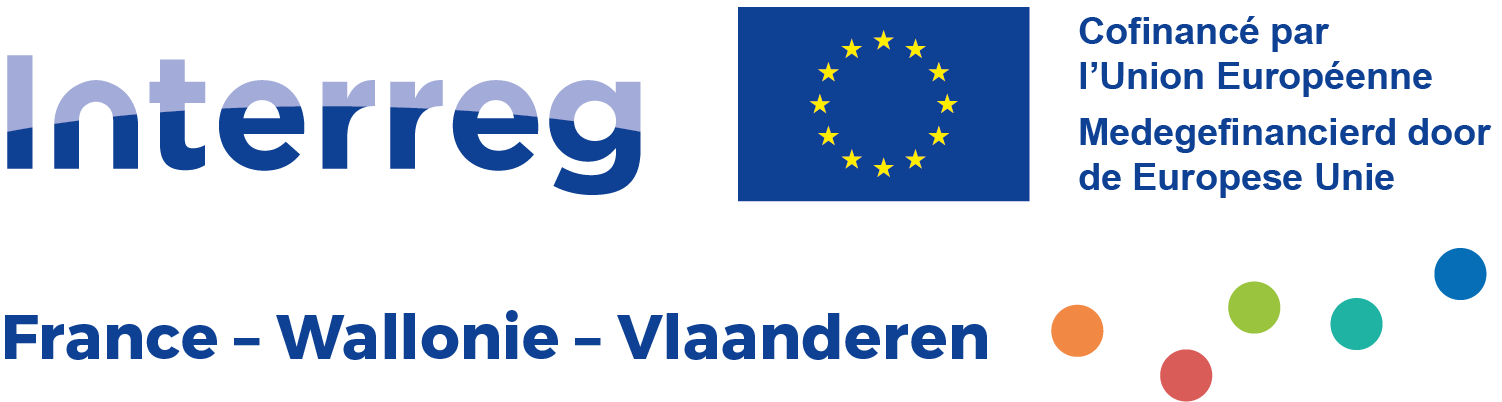 IntroductionCe document est mis à disposition à des fins de démonstration. Seule la candidature soumise à l'ouverture des appels à projet via l’application de gestion Jems sera prise en compte.Les opérateurs candidats sont également invités à consulter les Fiches pratiques mises à disposition dans la Boîte à outils du site web du programme où sont données des indications sur les procédures de dépôt de projet et des précisions sur le contenu des champs à remplir.Enfin, pour toute information, conseil et accompagnement lors du montage de votre projet, n’hésitez pas à contacter les animateurs territoriaux qui sont à votre disposition.A – Identification du projetA.1 Identification du projetB – Opérateurs du projetB.1 Opérateur 1B.1.1 Identité de l’opérateurInformations juridiques et financièresB.1.2 Adresse de l'opérateurAdresse principale de l’opérateurAdresse du département/de l'unité/de la division (le cas échéant)B.1.3 Informations juridiques et financières	Cette partie est générée automatiquement sur base des informations de la partie B.1.1. B.1.4 Représentant légalB.1.5 Personne de contactB.1.6 Contribution de l'opérateurB.2 Opérateur 2 (et suivants)Mêmes informations que B.1.B. Opérateur(s) associé(s)Mêmes informations que B1.2, B1.4 et B1.5C – Description du projetC.1 Objectif général du projetC.2 Pertinence du projetC.2.4 Qui bénéficiera des réalisations de votre projet ?Veuillez sélectionner les bénéficiaires finaux du projet prédéfinis dans la liste déroulante. Dans la deuxième colonne, expliquez plus en détail qui bénéficiera exactement de votre projet.C.3 Partenariat du projetMenu déroulant - Objectifs spécifiques du programmeMenu déroulant - Classification des types d’opérateurs et des groupes cibleID du projetNuméro d’identification du projet.Créé automatiquementAcronyme du projetMax. 25 caractèresTitre du projetEn FR et NLDurée du projetDurée du projet en mois – encoder un chiffrePriorité et objectif spécifique du programmeMenu déroulant (voir liste en fin de document)Rôle de l’opérateurSélectionnez : opérateur | opérateur chef de fileSigle ou nom abrégé de l’organisationNom complet de l’opérateurNom de l’opérateur en anglaisDépartement | unité | divisionEn FR et NLType d’opérateurMenu déroulant (Cfr. annexe 2)Sous-type d’opérateurMenu déroulant : Micro-entreprise / Petite entreprise / Moyenne entreprise / Grande entrepriseNature de l’opérateurMenu déroulant : Public / Privé / ParapublicSecteur d’activité au niveau du groupe NACEMenu déroulant.Pour identifier votre code NACE, veuillez vous référer à la classification statistique des activités économiques NACE Rav. 2 (2008) disponible via le Site Web d'Eurostat. Indiquez le niveau le plus détaillé, exemple « A.01.11 »Numéro de TVAOpérateur BE : respecter le format BE0999.999.999Opérateur FR : respecter le format FRXX999999999Votre organisation a-t-elle le droit de récupérer la TVA sur la base de la législation nationale pour les activités mises en œuvre dans le cadre du projet ?Sélectionnez : Oui | Partiellement | NonNuméro d’entrepriseOpérateur BE: respecter le format « 0123.321.123 »Opérateur FR : respecter le format SIRET : 404 833 048 00022Forme juridique (conformément aux statuts de l’opérateur)En FR et NLPaysMenu déroulantNUTS 2Menu déroulantOpérateurs FR, sélectionnez le nom de région qui correspond à la classification NUTS 2 (ancien nom de région), les nouvelles régions françaises se trouvant au niveau NUTS 1. Carte interactive EurostatNUTS 3Menu déroulant (visible après avoir sélectionné NUTS 2)RueNuméroCode postalVilleSite web internetPaysMenu déroulantNUTS 2Menu déroulantOpérateurs FR, sélectionnez le nom qui correspond avec la classification NUTS 2 (ancien nom de région), les nouvelles régions françaises se trouvant au niveau NUTS 1.Carte interactive EurostatNUTS 3Menu déroulant (visible après avoir sélectionné NUTS 2)RueNuméroCode postalVilleTitrePrénomNomTitrePrénomNomAdresse e-mailNuméro de téléphoneQuelles sont les compétences et les expériences de l'opérateur pertinentes pour le projet ?En FR et NL (Max. 2000 caractères)Quel est le rôle (contribution et activités principales) de l'opérateur dans le projet ?En FR et NL (Max. 2000 caractères)Le cas échéant, décrivez l'expérience de l'opérateur en matière de participation et/ou de gestion de projets cofinancés par l'UE ou d'autres projets internationaux.En FR et NL (Max. 2000 caractères)Nom complet de l’opérateurNom de l’opérateur en anglaisOpérateurMenu déroulant avec les opérateurs encodés dans le projet. Indiquez l’opérateur auquel vous êtes éventuellement associé, ou par défaut l’opérateur chef de file.Veuillez décrire le rôle de l’opérateur associéFR et NL (Max. 2000 caractères)Objectif spécifique prioritaire du programmeL’objectif spécifique prioritaire du programme auquel le projet contribue choisi dans la section A.1. est affiché ici.Objectif général du projetEn lien avec l’objectif spécifique du programme choisi en section A.1, indiquez ici : l’objectif général du projet, les besoins couverts, les principales actions à mener et les réalisations attendues à terme. FR et NL – max. 500 caractèresC.2.1 Quels sont le(s) les défis thématiques ou territoriaux communs relevés par le projet ?Veuillez décrire pourquoi votre projet est nécessaire dans la zone du programme choisie, en termes de défis et d'opportunités communs relevés.FR et NL - max. 5000 caractèresC.2.2 Comment le projet aborde-t-il ces défis et/ou opportunités communs identifiés ?Veuillez décrire les nouvelles solutions qui seront développées par le projet ou les solutions existantes qui seront adoptées et mises en œuvre pendant la durée de vie du projet. Décrivez également en quoi l'approche va au-delà des pratiques existantes dans domaine et/ou dans la zone choisie.FR et NL - max. 5000 caractèresC.2.3 – Pourquoi la coopération transfrontalière est-elle nécessaire ?Veuillez expliquer pourquoi les objectifs du projet ne peuvent pas être atteints de manière efficace en agissant uniquement au niveau national/régional/local et décrire les avantages que les partenaires du projet et les groupes cibles obtiendront de cette approche transfrontalière.FR et NL - max. 5000 caractèresGroupe cible (voir liste en fin de document)PrécisionMenu déroulantFR et NL - max. 2000 caractèresMenu déroulantFR et NL - max. 2000 caractèresMenu déroulantFR et NL - max. 2000 caractèresDécrivez la structure de votre partenariat et expliquez pourquoi ces opérateurs sont nécessaires pour mettre en œuvre le projet et atteindre ses objectifs. Décrivez la contribution de chaque opérateur au projet.FR et NL – max. 5000 caractèresPriorité 1 : Soutenir les entreprises, la croissance, la relance de l’activité économique via l’innovation et la recherche appliquée Objectif spécifique 1.1 : Développer et améliorer les capacités de recherche et d’innovation ainsi que l’utilisation des technologies de pointeObjectif spécifique 1.3 : Renforcer la croissance durable et la compétitivité des PME et la création d’emplois dans les PME, notamment par le biais des investissements productifsPriorité 2 : Renforcer la résilience et l’adaptation des territoires face aux risques liés au changement climatique Objectif spécifique 2.4 : Promouvoir l’adaptation au changement climatique, ainsi que la prévention des risques de catastrophes, la résilience, en tenant compte des approches fondées sur les écosystèmesObjectif spécifique 2.5 : Promouvoir l’accès à l’eau et à la gestion durable de l’eauObjectif spécifique 2.7 : Renforcer la protection de la nature, la biodiversité, et les infrastructures vertes, en particulier en milieu urbain, et réduire toutes les formes de pollutionPriorité 3 : Améliorer les schémas de mobilité (personnes et fret) transfrontaliers et promouvoir une mobilité urbaine et rurale, multimodale, durable, résiliente face au changement climatiqueObjectif spécifique 3.2 : Mettre en place une mobilité durable, intelligente, intermodale et résiliente face au changement climatique aux niveaux national, régional et local, notamment en améliorant l’accès au RTE-T et la mobilité transfrontalière Priorité 4 : Soutenir la cohésion sanitaire, sociale, culturelle et touristique du territoireObjectif spécifique 4.1 : Améliorer l’efficacité et l’intégration des marchés du travail et l’accès à un emploi de qualité par le développement des infrastructures sociales et la promotion de l’économie socialeObjectif spécifique 4.5 : Garantir l’égalité d’accès au soin de santé et favoriser la résilience des systèmes de santé, y compris les soins primaires, et promouvoir le passage des soins en institution aux soins familiaux et communautairesObjectif spécifique 4.6 :  Renforcer le rôle de la culture et du tourisme durable dans le développement économique, l'inclusion sociale et l'innovation socialeN°Catégories principalesExemples1Autorités publiques localesCommune et groupement de communes, provinces, départements, etc.2Autorités publiques régionalesConseil régional, etc.3Autorités publiques nationalesMinistère, etc.4Agences sectoriellesAgence de développement locale ou régionale, agence environnementale, agence de l’énergie, agence pour l’emploi, etc.5Fournisseurs d'infrastructures et de services (publics)Sociétés de transports publics, fournisseurs d’eau, d’électricité, collecte de déchets, etc.), aéroports, etc.6Groupes d'intérêt, y compris les ONGSyndicats professionnels, fondations, associations de volontariat, clubs, etc.7Organismes d'enseignement supérieur et de rechercheFacultés d’université, hautes écoles, institutions de recherche et innovation, clusters de recherche, etc. 8Ecoles et centres de formationEcoles de tous grades, organismes de formation professionnelle, etc.9Entreprises, sauf PME10PMEMicro, petites et moyennes entreprises11Organisations de soutien aux entreprisesChambres de commerce et artisanat, incubateurs d'entreprises, centres d’innovation, clusters d’entreprises, etc.12GECT13Organisations internationales, GEIE14Grand public15Hôpitaux et centres médicaux16Autres